ITS 2017 世界大會組團參展公告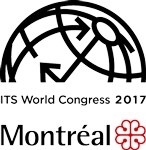 2017年加拿大蒙特婁第24屆智慧運輸世界大會 24th ITS World Congress Montreal 2017ITS World Congress 2017年第24屆智慧運輸世界大會將於2017年10月29~11月2日假加拿大蒙特婁舉行，大會主題：Integrated Mobility Driving Smart Cities，針對主題並設置智慧城市展示專區。今年蒙特婁世界大會邀集國際系統整合業者、車廠、汽車電子、電子地圖應用及各國智慧運輸管理機關等單位如Siemens、TOYOTA、HONDA、Toshiba、Panasonic、Mitsubishi、DENSO、PTV Group、INRIX、Bosch、HERE、3M、AISIN、Bosch等國際大廠參與盛會，預計將有世界100個以上國家/地區代表、1萬餘人出席，大會活動包含研討論壇、展覽、展示及技術參觀等項目，盛況精彩可期。本會每年組團參展ITS世界大會，延續去年墨爾本ITS世界大會，今年組團將邀請交通部及臺北市首長共同率領參與盛會，將擴大組團陣容及參展規模，期能順利達成二大目標：積極爭取國際ITS商機：今年本會「ITS台灣館」獲得經濟部國貿局補助新台幣60萬元，攤位面積72平方公尺，並維持台灣館主題：「ITS Taiwan 5S：Safe•Smooth•Seamless•Sharing•Sustainable」。參展費用每一單位目前預估為新台幣65萬元(依參展單位數而定)，歡迎有興趣推展國際商機的會員參與！ 競標爭取2022年世界大會：爭取2022年第29屆ITS世界大會主辦權之競標簡報會議將於10月29日舉行，本會已積極規劃製作競標規劃書及簡報，本會將集結台灣ITS產官學研各界力量，建立台灣智慧運輸島，成功爭取2022主辦權。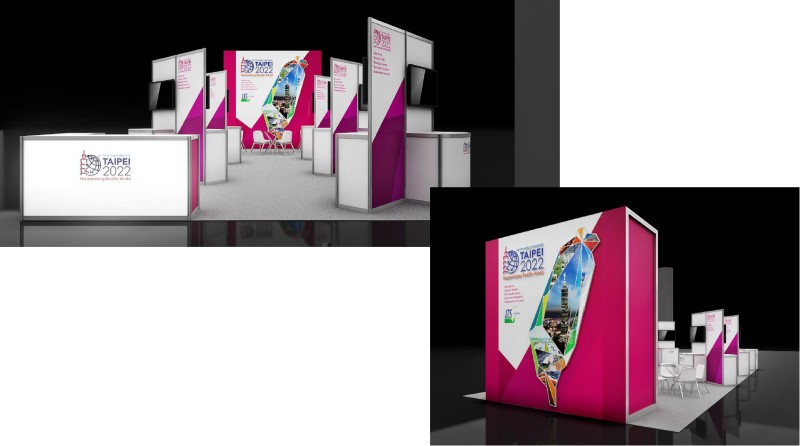 敬邀國內有關交通運輸、車輛工業、車載資通訊、電信產業、學術與研究單位及政府機關等先進，一同聯手進軍2017第24屆蒙特婁ITS世界大會。蒙特婁ITS世界大會官網：http://itsworldcongress2017.org組團規劃：10天6夜：10/27~11/5，團費：(單人房)新台幣90,000元、(兩人一室)新台幣71,900元【含台北桃園-蒙特婁機票及稅金、電子旅行證eTA、機場接駁、台灣之夜晚宴、6晚住宿、飯店早餐】※住宿飯店：五星級飯店SpringHill Suites Old Montreal (步行10分鐘內)，飯店官網：http://www.marriott.com/hotels/travel/yulsh-springhill-suites-old-montreal/?scid=bb1a189a-fec3-4d19-a255-54ba596febe2。※組團報價不包含大會註冊費用，http://itsworldcongress2017.org。建議行程表：2017年加拿大蒙特婁第24屆智慧運輸世界大會 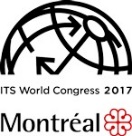 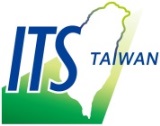 ~登記報名表 ~FAX TO：張祖誠 先生 TEL：02-2364-3100 ext.14                        煩請於9月8日前回覆！ 請利用Fax：02-2364-3101 或E-mail：tzu-cherng@its-taiwan.org.tw回覆From：                            TEL：                            報名截止日期：2017年8月25日。繳費方式：訂金新台幣2萬元，由合作承辦旅行社-凱旋旅行社收取並開代收轉付證明。承辦旅行社：凱旋旅行社 交觀綜字第2133號承辦聯絡人：周芝榆小姐，電話：02-2507-5418，傳真：02-2509-0796E-mail：aggie_chou@artisan.com.tw 2017年加拿大蒙特婁第24屆ITS世界大會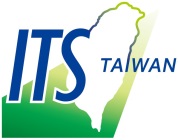 台灣館聯合參展報名表參展辦法：請於報名一週內時繳交訂金新台幣10萬元整，並於2017年9月8日前付清餘款。本會將依承租展位數量及報名繳費時間，選定展位位置。參展費用包含統一裝潢，如有其他需求由參展單位負擔費用。最新消息請密切注意本會網站訊息 www.its-taiwan.org.tw 天數日期地點班機及活動110/27(五)台北蒙特婁搭乘中華航空CI032 2325/1855至溫哥華經多倫多轉機，西捷航空WS730 2320/0647+WS 3474 0900/1028，預計加拿大時間(10/28)10:28抵達210/28(六)蒙特婁10:28抵達蒙特婁機場，專車接駁抵達飯店Check in下午：爭取2022年ITS世界大會主辦權簡報－預演310/29(日)蒙特婁09:00 ITS AP BOD Meeting爭取2022 ITS世界大會主辦權簡報12:00~17:00 大會議程場次開始12:00~13:30 SIS05場次-北市林欽榮副市長及張永昌理事長主講19:00~ 台灣之夜晚宴(暫定)410/30(一)蒙特婁09:00~10:00 Opening Ceremony10:00~11:00 Plenary Session11:00~12:00 Exhibit Hall Opening14:45~15:30 ITS台灣館Reception19:00~21:00 VIP Dinner (By Invited)510/31(二)蒙特婁全日會議、技術參觀、展覽參觀17:00~18:30 Smart Cities Reception19:00~22:00 Gala Dinner (需註冊付費)611/1(三)蒙特婁全日會議、技術參觀、展覽參觀13:15~14:45 ES08場次-交通部科技顧問室王穆衡主任主講711/2(四)蒙特婁全日會議、技術參觀、展覽參觀09:00~12:00 ES11場次-資策會智慧網通所馮明惠所長主講15:00撤展16:00閉幕儀式811/3(五)蒙特婁台北全天自由行程搭乘西捷航空WS543 1700/1947至溫哥華轉機，搭乘11月4日CI031 0140/0530+1，預計臺北時間(11/5)05:30抵達911/4(六)蒙特婁台北機上1011/5(日)台北05:30抵達桃園機場登記報名表登記報名表登記報名表登記報名表□ 單人房，10/27~11/5，6晚住宿，新台幣90,000元/人□ 兩人一室，10/27~11/5，6晚住宿，新台幣71,900元/人【含台北桃園-蒙特婁機票及稅金、電子旅行證eTA、機場接駁、台灣之夜晚宴、6晚住宿及早餐】□ 僅參加台灣之夜，每人新台幣 3,500元共計：新台幣                       元□ 單人房，10/27~11/5，6晚住宿，新台幣90,000元/人□ 兩人一室，10/27~11/5，6晚住宿，新台幣71,900元/人【含台北桃園-蒙特婁機票及稅金、電子旅行證eTA、機場接駁、台灣之夜晚宴、6晚住宿及早餐】□ 僅參加台灣之夜，每人新台幣 3,500元共計：新台幣                       元□ 單人房，10/27~11/5，6晚住宿，新台幣90,000元/人□ 兩人一室，10/27~11/5，6晚住宿，新台幣71,900元/人【含台北桃園-蒙特婁機票及稅金、電子旅行證eTA、機場接駁、台灣之夜晚宴、6晚住宿及早餐】□ 僅參加台灣之夜，每人新台幣 3,500元共計：新台幣                       元□ 單人房，10/27~11/5，6晚住宿，新台幣90,000元/人□ 兩人一室，10/27~11/5，6晚住宿，新台幣71,900元/人【含台北桃園-蒙特婁機票及稅金、電子旅行證eTA、機場接駁、台灣之夜晚宴、6晚住宿及早餐】□ 僅參加台灣之夜，每人新台幣 3,500元共計：新台幣                       元以下包括護照或台胞證代辦須另外付費，<請勾選>以下包括護照或台胞證代辦須另外付費，<請勾選>以下包括護照或台胞證代辦須另外付費，<請勾選>以下包括護照或台胞證代辦須另外付費，<請勾選>是否代辦護照□ 是，費用新台幣1,400元   □ 否   (護照過期者須先重辦)□ 是，費用新台幣1,400元   □ 否   (護照過期者須先重辦)□ 是，費用新台幣1,400元   □ 否   (護照過期者須先重辦)個 人 資 料個 人 資 料個 人 資 料個 人 資 料中文姓名英文姓名(同護照)身份證字號出生日期公元       年    月    日任職單位職稱電話傳真行動電話E-mail通訊住址隨 團 眷 屬 資 料隨 團 眷 屬 資 料隨 團 眷 屬 資 料隨 團 眷 屬 資 料隨 團 眷 屬 資 料中文姓名英文姓名(同護照)出生年月日身份證字號1公司名稱（中）（中）（中）（中）公司名稱（英）（英）（英）（英）統一編號部門地址(將以此地址寄發收據)(將以此地址寄發收據)(將以此地址寄發收據)(將以此地址寄發收據)單位電話單位傳真單位傳真網址聯絡人職稱職稱電話傳真傳真行動電話EmailEmail展示項目英文收費方式□ 新台幣65萬元(預估，依參展單位數目而定)【本會已申請經濟部國際貿易局參展補助60萬元，依規定50%補助款須直接補助參展單位，會後將依參展單位數，將補助款直接補助參展單位，並請參展單位提供接受補助發票或收據核銷】□ 新台幣65萬元(預估，依參展單位數目而定)【本會已申請經濟部國際貿易局參展補助60萬元，依規定50%補助款須直接補助參展單位，會後將依參展單位數，將補助款直接補助參展單位，並請參展單位提供接受補助發票或收據核銷】□ 新台幣65萬元(預估，依參展單位數目而定)【本會已申請經濟部國際貿易局參展補助60萬元，依規定50%補助款須直接補助參展單位，會後將依參展單位數，將補助款直接補助參展單位，並請參展單位提供接受補助發票或收據核銷】□ 新台幣65萬元(預估，依參展單位數目而定)【本會已申請經濟部國際貿易局參展補助60萬元，依規定50%補助款須直接補助參展單位，會後將依參展單位數，將補助款直接補助參展單位，並請參展單位提供接受補助發票或收據核銷】展位內容本會提供展示牆面、液晶電視、海報輸出、展示櫃、投射燈及台灣館交流酒會。其餘如海報設計1張 (W100*H225mm，AI檔，尺寸可依需求調整，9月15日前提供輸出檔案)、其他裝潢材料及其他裝潢需求由參展單位負擔費用。本會提供展示牆面、液晶電視、海報輸出、展示櫃、投射燈及台灣館交流酒會。其餘如海報設計1張 (W100*H225mm，AI檔，尺寸可依需求調整，9月15日前提供輸出檔案)、其他裝潢材料及其他裝潢需求由參展單位負擔費用。本會提供展示牆面、液晶電視、海報輸出、展示櫃、投射燈及台灣館交流酒會。其餘如海報設計1張 (W100*H225mm，AI檔，尺寸可依需求調整，9月15日前提供輸出檔案)、其他裝潢材料及其他裝潢需求由參展單位負擔費用。本會提供展示牆面、液晶電視、海報輸出、展示櫃、投射燈及台灣館交流酒會。其餘如海報設計1張 (W100*H225mm，AI檔，尺寸可依需求調整，9月15日前提供輸出檔案)、其他裝潢材料及其他裝潢需求由參展單位負擔費用。付款方式□ 匯款  □ 簽發即期支票□ 匯款  □ 簽發即期支票□ 匯款  □ 簽發即期支票□ 匯款  □ 簽發即期支票付款方式訂金：新台幣                         元整訂金：新台幣                         元整餘額：新台幣                         元整餘額：新台幣                         元整付款方式銀行資訊銀行名稱：國泰世華銀行 古亭分行銀行帳號：030501162716帳戶名稱：社團法人中華智慧運輸協會支票抬頭：社團法人中華智慧運輸協會本會地址：台北市羅斯福路三段95號10樓之1銀行資訊銀行名稱：國泰世華銀行 古亭分行銀行帳號：030501162716帳戶名稱：社團法人中華智慧運輸協會支票抬頭：社團法人中華智慧運輸協會本會地址：台北市羅斯福路三段95號10樓之1簽章 (聯絡人及公司章)填表日期:        年        月        日  簽章 (聯絡人及公司章)填表日期:        年        月        日  